3η ΠΡΟΣΚΛΗΣΗ ΣΥΓΚΛΗΣΗΣ ΕΠΙΤΡΟΠΗΣ ΠΟΙΟΤΗΤΑΣ ΖΩΗΣΚαλείστε να προσέλθετε σε τακτική συνεδρίαση της Επιτροπής Ποιότητας Ζωής, που θα διεξαχθεί στο Δημαρχειακό Μέγαρο την 20η του μηνός Φεβρουαρίου έτους 2020, ημέρα Πέμπτη και ώρα 11:00 για την συζήτηση και λήψη αποφάσεων στα παρακάτω θέματα της ημερήσιας διάταξης, σύμφωνα με τις σχετικές διατάξεις του άρθρου 75 του Ν.3852/2010 (ΦΕΚ Α' 87) όπως αντικαταστάθηκε με το άρθρο 77 του Ν.4555/2018 (ΦΕΚ 133/19-07-2018 τεύχος Α’) :1. Τροποποίηση σχεδίου πόλης Τρικάλων, στην Πολεοδομική Ενότητα VI, X, XI,  συν. «Στρατώνες, Βουβή, Κέντρο», (Απόφαση Νομάρχη Τρικάλων 2941/05-09-1990, ΦΕΚ 539/Δ/11-10-1990), στη συμβολή των οδών, Μετεώρων, Πύλης, Ευριπίδους και Ελευθερίας, για τη δημιουργία κυκλικού κόμβου, με αναδιάταξη Κ.Χ.2. Τροποποίηση σχεδίου πόλης Τρικάλων στην Πολεοδομική Ενότητα V  “Σαράγια-Αγ.Κων/νος-Εργατικά”, (Απόφαση Νομάρχη 4209/11-08-1988, Φ.Ε.Κ.640/Δ/05-09-1988), στην είσοδο του Σιδηροδρομικού Σταθ-μού, και στο Ο.Τ.25, για τη δημιουργία κυκλικού κόμβου, με επιβολή Κ.Χ. και επιβολή πεζοδρόμου σε τμήμα της οδού Καβράκου, από οδό Ασκληπιού έως οδό Ευριπίδους, κατάργηση πεζοδρόμου τμήματος της οδού Καβράκου από οδό Ασκληπιού έως οδό Ισοκράτη και επιβολή Κ.Φ. “Κοινωνική Μέριμνα”, και (Κ.Φ.) “Σταθμός Λεωφορείων”.3. Γνωμοδότηση σχετικά με τις μελέτες σήμανσης των έργων: 1. «ΠΕΡΙΒΑΛΛΟΝΤΙΚΗ ΚΑΙ ΑΙΣΘΗΤΙΚΗ ΑΝΑΒΑΘΜΙΣΗ ΝΟΤΙΑΣ ΕΙΣΟΔΟΥ ΠΟΛΗΣ» 2. «ΔΗΜΙΟΥΡΓΙΑ ΔΙΚΤΥΟΥ ΠΟΔΗΛΑΤΟΔΡΟΜΩΝ» 3. «ΕΠΕΚΤΑΣΗ, ΑΝΑΒΑΘΜΙΣΗ ΠΕΖΟΔΡΟΜΙΩΝ & ΔΗΜΙΟΥΡΓΙΑ ΚΥΚΛΙΚΩΝ ΚΟΜΒΩΝ» 4. «ΑΝΑΠΛΑΣΗ ΠΑΡΟΧΘΙΑΣ ΖΩΝΗΣ ΛΗΘΑΙΟΥ ΠΟΤΑΜΟΥ ΚΑΤΑ ΜΗΚΟΣ ΤΗΣ ΚΟΙΤΗΣ ΕΝΤΟΣ ΤΟΥ ΣΧΕΔΙΟΥ ΠΟΛΗΣ»4. Ετήσια έκθεση πεπραγμένων της Επιτροπής Ποιότητας Ζωής για το έτος 20195. Εισήγηση περί κατάργησης ή μη θέσης κενωθέντος περιπτέρου και απομάκρυνση σώματος  περιπτέρου (κουβουκλίου)6. Εισήγηση περί κατάργησης ή μη θέσης κενωθέντος περιπτέρου και απομάκρυνση σώματος περιπτέρου (κουβουκλίου)7. Έγκριση άδειας χρήσης μουσικής με παράταση ωραρίου σε κατ/μα Υγειονομικού Ενδιαφέροντος8. Αίτηση του  προέδρου του Μορφωτικού  Συλλόγου Ριζώματος κ. Καραγκούνη Θεόδωρου  για παραχώρηση κοινόχρηστου χώρου για εκδήλωση προσωρινού χαρακτήρα9. Αίτηση των χορηγών της εκδήλωσης με την επωνυμία ¨ΜΑΣΚΑΡΑΤΑ¨, για παραχώρηση κοινόχρηστου χώρου για εκδήλωση προσωρινού χαρακτήρα10. Αίτηση του Συλλόγου Δρομέων  Τρικάλων για παραχώρηση κοινόχρηστου χώρου για εκδήλωση προσωρινού χαρακτήρα11. Αίτηση του κ. Ζιντζόβα Ηλία Γενικού Γραμματέα του Ποδηλατικού Συλλόγου Τρικάλων, για παραχώρηση κοινόχρηστου χώρου για εκδήλωση προσωρινού χαρακτήρα12. Αίτηση του κ. Γαλάνη Βασίλειου εκπροσώπου του συλλόγου Τρίκκη Κέντρο Χορού Τρικάλων΄ για παραχώρηση κοινόχρηστου χώρου για εκδήλωση προσωρινού χαρακτήρα13. Λήψη απόφασης επί της αριθμ. 1/2020 απόφασης του Συμβουλίου της Τοπικής Κοινότητας ΠαλαιοπύργουΠίνακας Αποδεκτών	ΚΟΙΝΟΠΟΙΗΣΗ	ΤΑΚΤΙΚΑ ΜΕΛΗ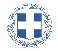 ΕΛΛΗΝΙΚΗ ΔΗΜΟΚΡΑΤΙΑ
ΝΟΜΟΣ ΤΡΙΚΑΛΩΝΔΗΜΟΣ ΤΡΙΚΚΑΙΩΝΓραμματεία Επιτροπής Ποιότητας ΖωήςΤρίκαλα, 14 Φεβρουαρίου 2020
Αριθ. Πρωτ. : 5722ΠΡΟΣ :     Τα μέλη της Επιτροπής Ποιότητας Ζωής (Πίνακας Αποδεκτών)(σε περίπτωση κωλύματος παρακαλείσθε να ενημερώσετε τον αναπληρωτή σας).Η Πρόεδρος της Επιτροπής Ποιότητας ΖωήςΒΑΣΙΛΙΚΗ-ΕΛΕΝΗ ΜΗΤΣΙΑΔΗΑΝΤΙΔΗΜΑΡΧΟΣΜητσιάδη Βασιλική-ΕλένηΒαβύλης ΣτέφανοςΨύχος ΚωνσταντίνοςΝτιντής ΠαναγιώτηςΚαταβούτας Γεώργιος-ΚωνσταντίνοςΚωτούλας ΙωάννηςΛάππας ΜιχαήλΠαζαΐτης ΔημήτριοςΚελεπούρης ΓεώργιοςΔήμαρχος & μέλη Εκτελεστικής ΕπιτροπήςΓενικός Γραμματέας κ. Θωμά ΠαπασίκαΜπουκοβάλας Στέφανος  Πρόεδρο της Δημ. Κοιν. Τρικκαίων